ANGLEŠČINA – 23. 3. 2020 (5. b)Dragi učenci! Danes tudi mi začenjamo s poukom angleščine na daljavo – potrudila se bom, da bodo naloge, ki jih bom pripravila čim bolj jasne, ker me ni z vami, da bi vam nudila dodatno razlago, kjer jo potrebujete. Pričakujem, da se boste nalog lotili resno, in mi jih seveda tudi pošiljali v pregled, kadar bom to napisala oz. zahtevala (kar preko e-poštnih naslovov vaših staršev). Kjer bo treba kakšno stvar prepisati oz. zapisati v zvezek, vam bom to zraven napisala. Prosim, če se vsi registrirate na portal www.iRokus.si. kjer boste lahko brezplačno poslušali  vse zvočne posnetke, ki jih imate v učbeniku in delovnem zvezku. Postopek prijave/registracije:Na portalu iRokus.si kliknite na gumb Prijava.Če ste že uporabnik portala, vnesite svoj e-naslov in geslo ter sledite navodilom. Če na portal dostopate prvič, kliknite na polje Nimam še uporabniškega računa in vnesite zahtevane podatke. Tako se boste registrirali in ustvarili uporabniški račun.Gradiva v svojo iZbirko dodate s klikom na gumb Dodaj brezplačna gradiva ( dodaš Super minds 2 učbenik in delovni zvezek).Če imate več otrok, morate za vsakega otroka ustvariti lastni uporabniški račun, da bo lahko vsak dostopal do gradiv za svoj razred.Pozor! Zaradi preobremenjenosti spletnega portala, se lahko zgodi, da vam kdaj ne bo delala povezava. V tem primeru boste morali poskusiti pozneje. Upam, da bo čim manjkrat tako.Nekaj novega, neznanega je pred vsemi nami. Verjetno vas skrbi, kako bo. Verjemite, tudi nas učitelje, a s sodelovanjem in dobro voljo nam bo uspelo.Za kakršna koli vprašanja sem vam na voljo preko e-naslova mozetic.katarina@guest.arnes.si. Ostanite zdravi. Prijazen pozdrav, Katarina Mozetič– učiteljica angleškega jezika …………………………………………………………………………………………………………………..Za začetno uro si malce oglejmo za nazaj in ponovimo … Naloga 1: Opis osebe: poglej in preberi.Zdaj pa poskusi sam/-a! Da potem, ko pripraviš svoj opis preveriš, kako bi ga/jo opisala jaz, klikni na ikono v tretjem stolpcu in poslušaj. (P.S.: nič ni narobe, če si osebo opisal v malo drugačnem vrstnem redu kot jaz.)Naloga 2: potrebuješ delovni zvezek in portal iRokus.Odpri DZ na strani 76. Prav tako odpri tudi spletni delovni zvezek na portalu iRokus na isti strani.Naloga je slušna – prepoznati boš moral, o kateri osebi ali živali govorijo na kratkih posnetkih. Pri vsakem primeru imaš zgoraj zapisano vprašanje. Obkljukaj pravega. Namig: pozoren moraš biti ravno na to, kar smo vadili pri prejšnji nalogi – opis izgleda.To je za danes vse!   Se slišimo spet jutri.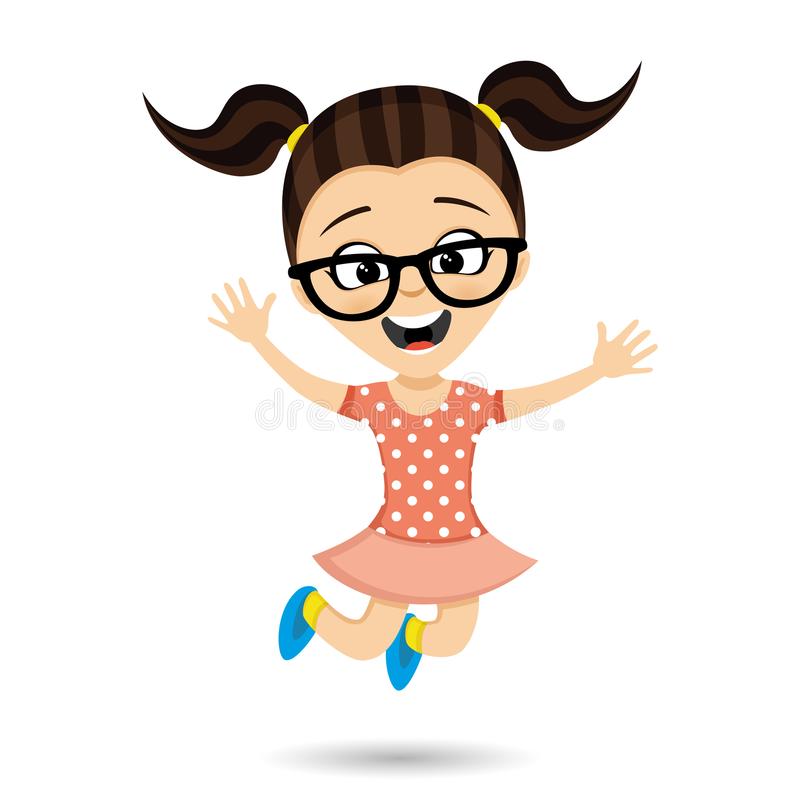 She has got long brown hair.She has got big brown eyes.She has got a small nose and a big mouth.She is wearing glasses.She is happy and excited.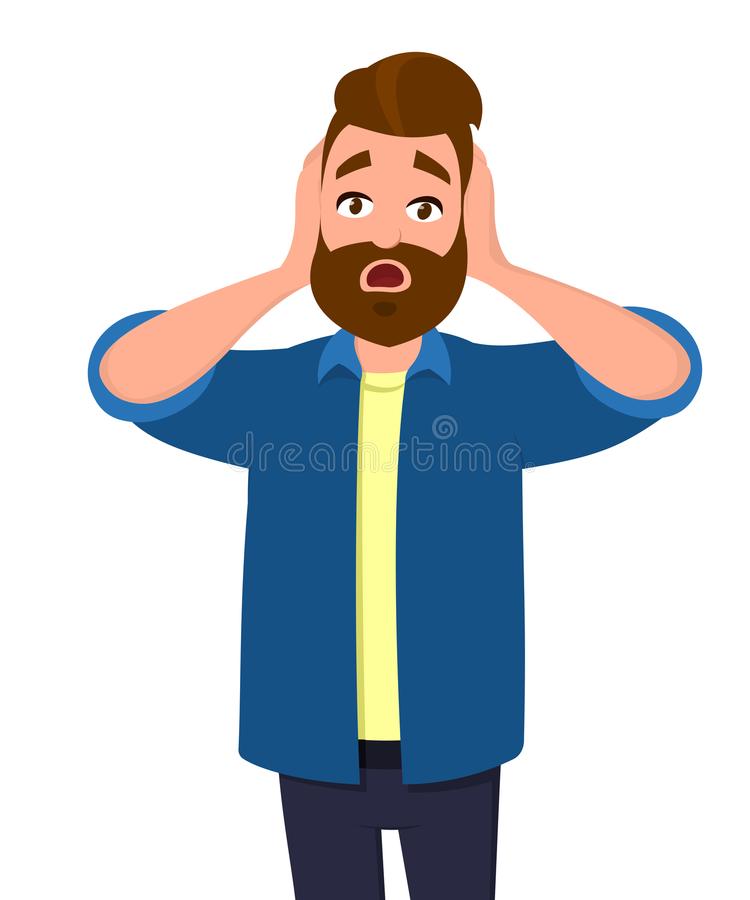 He has got …He is …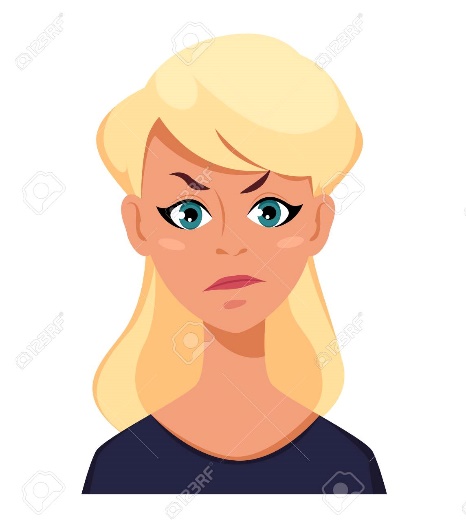 She has got …She is …